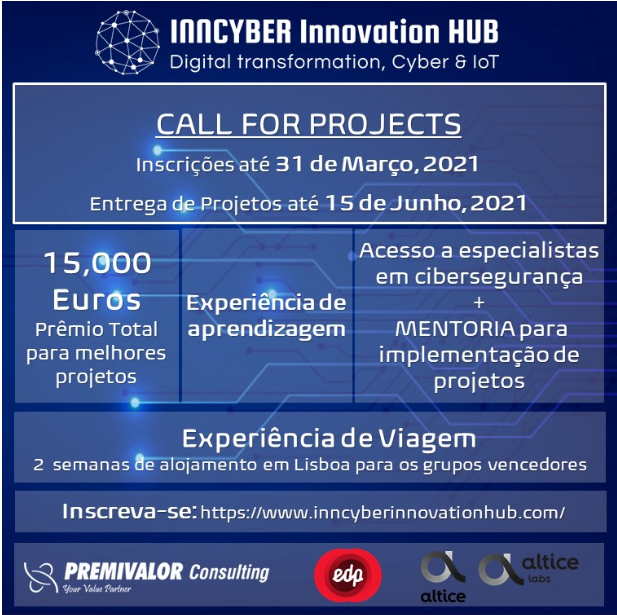 Gostaríamos de informar que se encontram abertas as inscrições para a 2.ª edição do INNCYBER Innovation Award (https://www.inncyberinnovationhub.com/). Data limite para inscrições: 31 de Março, 2021Data limite para entrega de projetos: 15 de Junho, 2021O INNCYBER Innovation HUB irá identificar e premiar, através do INNCYBER Innovation Award, o melhor projeto académico de cada categoria na vertente de inovação e empreendedorismo em Cibersegurança.Students category (inscrição individual ou em grupo): Os alunos interessados em participar devem registar-se individualmente ou reunir um grupo composto no máximo por cinco elementos e incluir (opcionalmente) um ou mais professores orientadores. Doctorates and Researchers category (inscrição individual): Os requisitos para participar na categoria são: Ter um doutoramento/Phd;Estar incrito num programa acadêmico de Phd/doutoramento em 2020/2021;Ser um investigador numa Universidade, Instituto ou Centro de Investigação.O prémio nas duas categorias também inclui 2 semanas de alojamento em Lisboa, Portugal.Acesso a um ecossistema integrado de inovação:Além do prémio, a inscrição no INNCYBER Innovation Award inclui também a possibilidade de acompanhamento, numa segunda fase, por parte de profissionais da área de cibersegurança e especialistas na área económico-financeira com vista a potenciar a implementação dos projetos e poderem resultar em STARTUPS de sucesso.A propriedade intelectual dos projetos candidatos pertence aos autores dos mesmos.Ficamos disponíveis para qualquer esclarecimento adicional que seja necessário. Incrições: https://www.inncyberinnovationhub.comParceiros: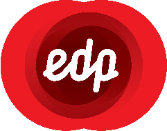 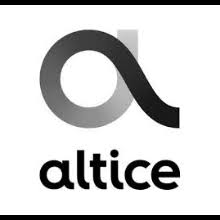 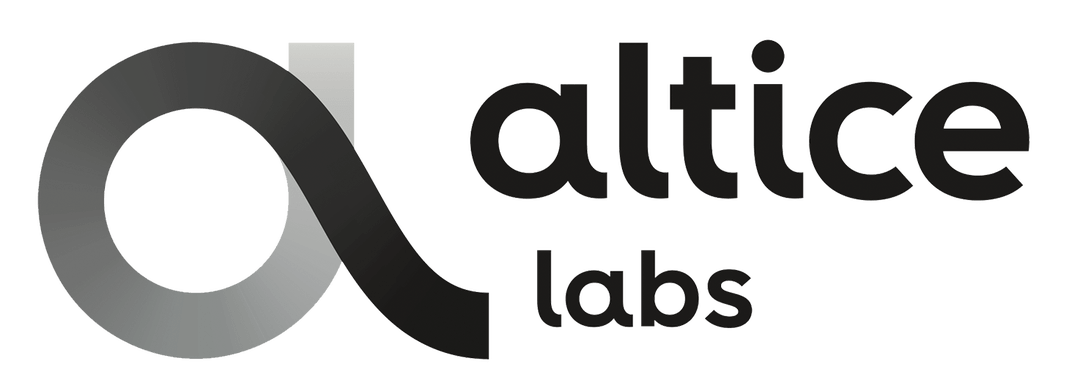 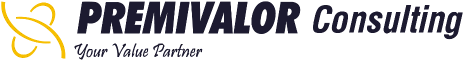 Contatos:E-mail:INNCYBER_innovation_HUB@premivalor.com| andre.barata@premivalor.com Telefone: +351 217 820 316| +351 91 324 77 81 Avenida 5 de Outubro nº75 7ºpiso1050-049 Lisboa | PORTUGAL